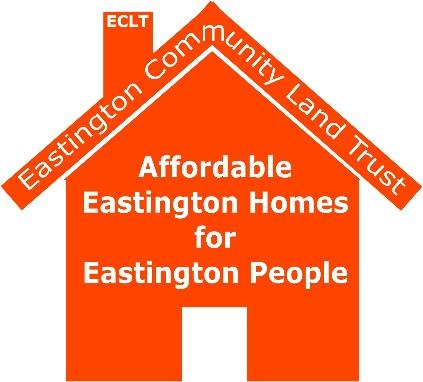 MINUTES1.	Attendance	Tom Morrison (Chair) (TM), Nicola Rowlings (Company Secretary) (NR), Muriel Bullock (Vice-	Chair) (MB), Tom Low (External Treasurer) (TL), Cllr John Jones (co-optee) (JJ)2.	Apologies	Anthea McCann (Minutes Secretary) (AM), Tim Crane (TC), Sarah Underdown (SU), Martin 	Elliott 	(ME) and Lynne Farnden (LF).3.	Declarations of Interest	None4. 	Minutes of 14 June 2023	The minutes of 14 June 2023 were unanimously approved by the Board and TM would liaise with AM on her return to sign the physical copy.						 5.	FCA submission on alteration of Rules						  	NR confirmed that she would liaise further with TC and TL to make the online submission to alter 	the Rules in advance of preparation of this financial year’s accounts.6.	Project 2	The Board resolved to approve the compromise position on the drafting of the legal charge so that 	it would reflect the spirit of the agreement struck with the landowners in that they should also 	benefit from any indexation of the ground rent we receive by way of an equivalent additional uplift 	in the sums payable under the legal charge. 													7. 	Project 1The Board resolved to re-tender the groundworks due to the delay and lack of response from the 	current contractor. JJ provided TM with the contact details of Dan Cave in Frocester (TM 	subsequently contacted Dan Cave and awaiting a response).8.	Financial and Administration Reports   			TL confirmed the balance at bank was £65,182.20 and that he had made initial enquiries to set up 	electronic banking for ECLT to allow us to dispense with paper based payment. 	TL to report further at next meeting and liaise with Board members to deal with onboarding 	process with the bank.9.	Any Other Business	None10.	Date of Next Meeting	TM agreed with Board we would review whether 17 August 2023 was required or wait until after 	the summer holiday period and re-convene in September for a meeting. Tom Morrison, Chair11 September 2023